Дорогие ребята!Приглашаем вас в дни летних каникул на онлайн - мероприятия!Вас ждут: игровые и развлекательные программы, литературные викторины,исторические часы, познавательные конкурсы,мультфильмы, призы и много интересного!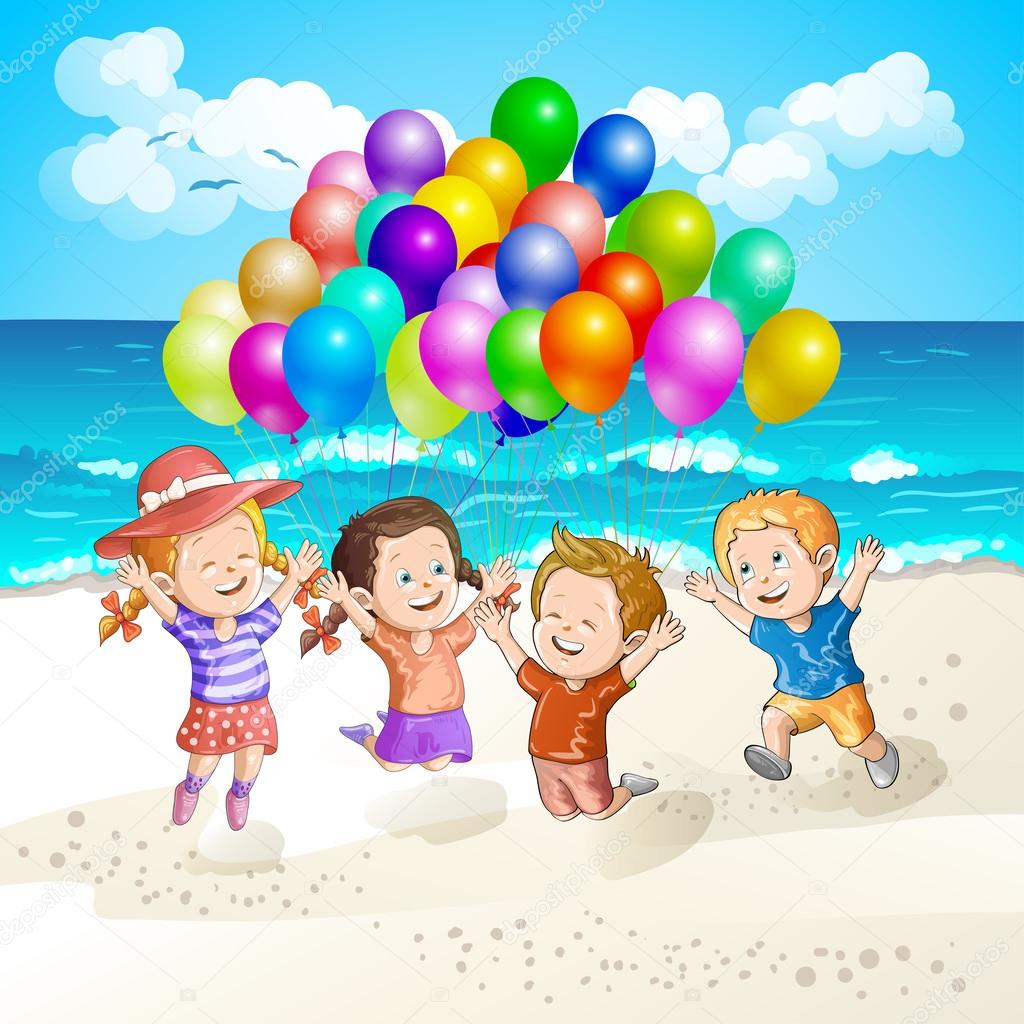 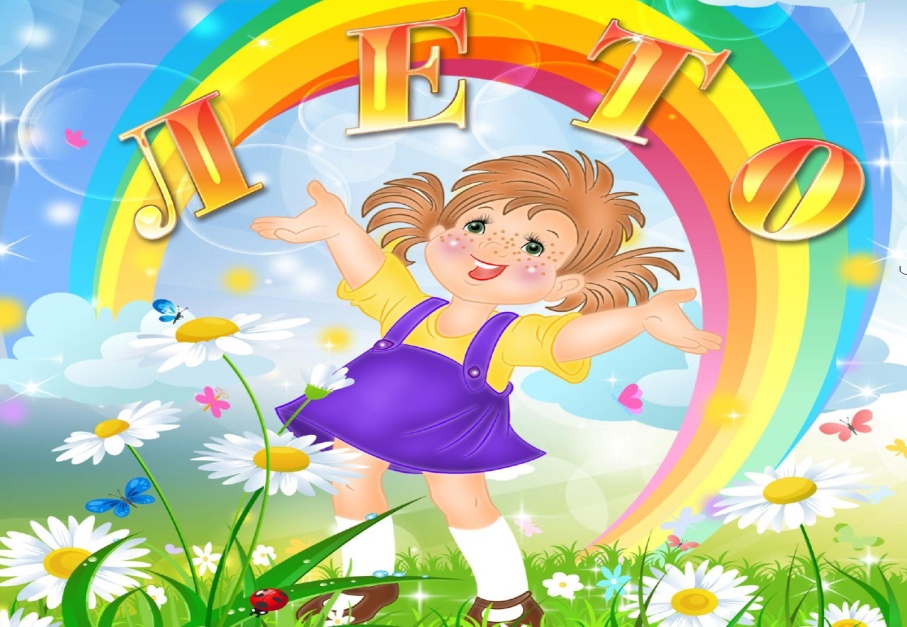 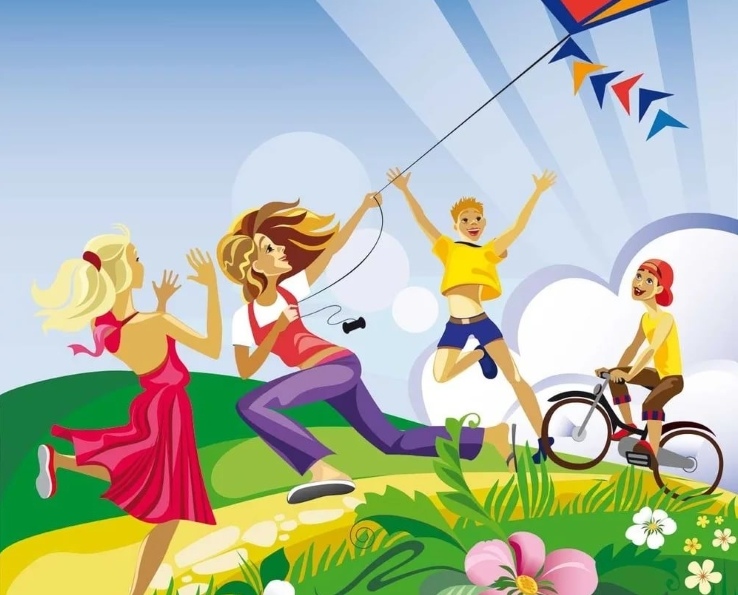 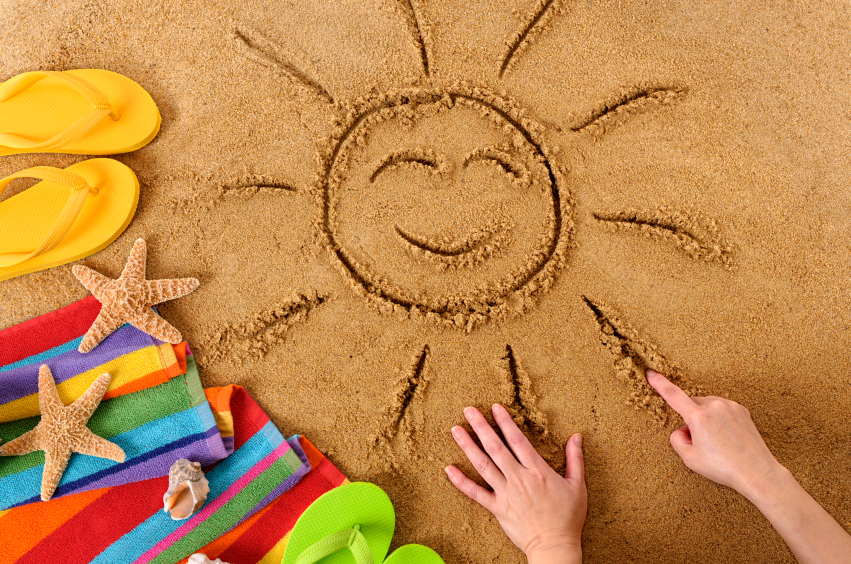 Дата и времяНаименование мероприятияНаименование мероприятияНаименование мероприятияМесто проведения,https: //УЧРЕЖДЕНИЯ ОБРАЗОВАНИЯ:УЧРЕЖДЕНИЯ ОБРАЗОВАНИЯ:УЧРЕЖДЕНИЯ ОБРАЗОВАНИЯ:УЧРЕЖДЕНИЯ ОБРАЗОВАНИЯ:УЧРЕЖДЕНИЯ ОБРАЗОВАНИЯ:МАОУ «СОШ № 10»МАОУ «СОШ № 10»МАОУ «СОШ № 10»МАОУ «СОШ № 10»МАОУ «СОШ № 10»01.06.2020-31.08.2020Выставка рисунков «Дети против насилия!»Выставка рисунков «Дети против насилия!»Выставка рисунков «Дети против насилия!»https://sh10-krkam.edusite.ru/10.08.2020-14.08.2020Флешмоб «Сильные, смелые, ловкие, умелые!»Флешмоб «Сильные, смелые, ловкие, умелые!»Флешмоб «Сильные, смелые, ловкие, умелые!»https://sh10-krkam.edusite.ru/МБОУ «СОШ № 11»МБОУ «СОШ № 11»МБОУ «СОШ № 11»МБОУ «СОШ № 11»МБОУ «СОШ № 11»01.06.2020-31.08.2020Выставка рисунков «Дети против насилия!»Выставка рисунков «Дети против насилия!»Выставка рисунков «Дети против насилия!»https://sh11-krkam.edusite.ru/10.08.2020Акция «Мы против наркотиков»Акция «Мы против наркотиков»Акция «Мы против наркотиков»https://sh11-krkam.edusite.ru/августУчастие в  МЕЖДУНАРОДНОМ КОНКУРСЕДЛЯ УЧАЩИХСЯ И СТУДЕНТОВ«ПРАВА ЧЕЛОВЕКА НАШИМИ ГЛАЗАМИ»,в рамках объявленного года Памяти и славыв честь 75-летия ПобедаУчастие в  МЕЖДУНАРОДНОМ КОНКУРСЕДЛЯ УЧАЩИХСЯ И СТУДЕНТОВ«ПРАВА ЧЕЛОВЕКА НАШИМИ ГЛАЗАМИ»,в рамках объявленного года Памяти и славыв честь 75-летия ПобедаУчастие в  МЕЖДУНАРОДНОМ КОНКУРСЕДЛЯ УЧАЩИХСЯ И СТУДЕНТОВ«ПРАВА ЧЕЛОВЕКА НАШИМИ ГЛАЗАМИ»,в рамках объявленного года Памяти и славыв честь 75-летия Победаhttps://sh11-krkam.edusite.ru/МБОУ «Майская СОШ»МБОУ «Майская СОШ»МБОУ «Майская СОШ»МБОУ «Майская СОШ»МБОУ «Майская СОШ»10.08.2020Онлайн-просмотр фильмов о войне, обсуждениеОнлайн-просмотр фильмов о войне, обсуждениеОнлайн-просмотр фильмов о войне, обсуждениеhttps://mai-krkam.edusite.ru/11.08.2020Дистанционный конкурс эссе «Неформальные объединения. В чём опасность?»Дистанционный конкурс эссе «Неформальные объединения. В чём опасность?»Дистанционный конкурс эссе «Неформальные объединения. В чём опасность?»https://mai-krkam.edusite.ru/12.08.2020Дистанционный конкурс рисунков «Чрезвычайное Творчество», в котором изображены детские истории, рисунки и стихотворения на тему безопасностиДистанционный конкурс рисунков «Чрезвычайное Творчество», в котором изображены детские истории, рисунки и стихотворения на тему безопасностиДистанционный конкурс рисунков «Чрезвычайное Творчество», в котором изображены детские истории, рисунки и стихотворения на тему безопасностиhttps://mai-krkam.edusite.ru/13.08.2020Онлайн викторина «Правила здорового питания» Онлайн викторина «Правила здорового питания» Онлайн викторина «Правила здорового питания» https://mai-krkam.edusite.ru/14.08.2020Дистанционный конкурс рисунков «Безопасный интернет детям!»Дистанционный конкурс рисунков «Безопасный интернет детям!»Дистанционный конкурс рисунков «Безопасный интернет детям!»https://mai-krkam.edusite.ru/МАОУ СОШ № 2 корпус 2МАОУ СОШ № 2 корпус 2МАОУ СОШ № 2 корпус 2МАОУ СОШ № 2 корпус 2МАОУ СОШ № 2 корпус 2ЕженедельноОсновы правовой грамотности «Подросток и закон» (еженедельно)Основы правовой грамотности «Подросток и закон» (еженедельно)Основы правовой грамотности «Подросток и закон» (еженедельно)https://sh2-krkam.edusite.ru/01.06.2020-31.08.2020Онлайн реализация проекта «Шахматы в школе»Онлайн реализация проекта «Шахматы в школе»Онлайн реализация проекта «Шахматы в школе»https://sh2-krkam.edusite.ru/августСоревнования по футболу среди дворовых командСоревнования по футболу среди дворовых командСоревнования по футболу среди дворовых командhttps://sh2-krkam.edusite.ru/августТурнир «Юные шахматисты»Турнир «Юные шахматисты»Турнир «Юные шахматисты»https://sh2-krkam.edusite.ru/07.08.2020 – 17.08.2020Творческий конкурс рисунков и поделок «Усатый-полосатый»Творческий конкурс рисунков и поделок «Усатый-полосатый»Творческий конкурс рисунков и поделок «Усатый-полосатый»https://vk.com/mysysoshМБОУ «Мысовская СОШ»МБОУ «Мысовская СОШ»МБОУ «Мысовская СОШ»МБОУ «Мысовская СОШ»МБОУ «Мысовская СОШ»07.08.2020 – 17.08.2020Творческий конкурс рисунков и поделок «Усатый-полосатый»Творческий конкурс рисунков и поделок «Усатый-полосатый»Творческий конкурс рисунков и поделок «Усатый-полосатый»https://vk.com/mysysoshМАОУ «СОШ № 8» корпус 1МАОУ «СОШ № 8» корпус 1МАОУ «СОШ № 8» корпус 1МАОУ «СОШ № 8» корпус 1МАОУ «СОШ № 8» корпус 112.08.2020Викторина «На пороге осени»Викторина «На пороге осени»Викторина «На пороге осени»https://sh8-krkam.edusite.ru/МБОУ «СОШ №6»МБОУ «СОШ №6»МБОУ «СОШ №6»МБОУ «СОШ №6»МБОУ «СОШ №6»13.08.2020Библиотечный час «Моя любимая книга»Библиотечный час «Моя любимая книга»Библиотечный час «Моя любимая книга»https://sh6-krkam.edusite.ru/УЧРЕЖДЕНИЯ КУЛЬТУРЫ и ИСКУССТВА:УЧРЕЖДЕНИЯ КУЛЬТУРЫ и ИСКУССТВА:УЧРЕЖДЕНИЯ КУЛЬТУРЫ и ИСКУССТВА:УЧРЕЖДЕНИЯ КУЛЬТУРЫ и ИСКУССТВА:УЧРЕЖДЕНИЯ КУЛЬТУРЫ и ИСКУССТВА:ККДЦККДЦККДЦККДЦККДЦ10.08 –16.08.2020Онлайн фотовыставка о собаках  «У счастья нет породы!»Онлайн фотовыставка о собаках  «У счастья нет породы!»Онлайн фотовыставка о собаках  «У счастья нет породы!»https://vk.com/club_mau_rdk5512.08.202015-00Детская игровая программа «Веселая среда»Детская игровая программа «Веселая среда»Детская игровая программа «Веселая среда»ПКиО13.08.202012.00Онлайн кинотеатр «Любимые мультфильмы»Онлайн кинотеатр «Любимые мультфильмы»Онлайн кинотеатр «Любимые мультфильмы»https://vk.com/club_mau_rdk5514.08 –16.08.2020Конкурс поделок  «Сотвори чудо!»Конкурс поделок  «Сотвори чудо!»Конкурс поделок  «Сотвори чудо!»https://vk.com/club_mau_rdk5510.08 –16.08.2020Онлайн фотоконкурс «Я люблю мороженое!»Онлайн фотоконкурс «Я люблю мороженое!»Онлайн фотоконкурс «Я люблю мороженое!»https://vk.com/ustsinisdk10.08 12-00Музыкальный флешмоб под открытым небом «Барбарики»Музыкальный флешмоб под открытым небом «Барбарики»Музыкальный флешмоб под открытым небом «Барбарики»Площадь ДК «Восход»11.08 11-00Семейный кинозал «Нет вредным привычкам!»Семейный кинозал «Нет вредным привычкам!»Семейный кинозал «Нет вредным привычкам!»ДК «Восход»12.08 по 01.09Стартует конкурс музыкальных видеороликов «Вперёд, молодёжь!»Стартует конкурс музыкальных видеороликов «Вперёд, молодёжь!»Стартует конкурс музыкальных видеороликов «Вперёд, молодёжь!»Группа ДК «Восход»http://дквосход.рф/13.08 11-00Семейная эстафета «Левой,  правой!»Семейная эстафета «Левой,  правой!»Семейная эстафета «Левой,  правой!»Площадь ДК «Восход»14.08 11-00Мелом на асфальте «Я рисую этот мир!»Мелом на асфальте «Я рисую этот мир!»Мелом на асфальте «Я рисую этот мир!»Площадь ДК «Восход»10.08.-16.08.2020Веселая разминкаВеселая разминкаВеселая разминкаСП «Оверятский Дом культуры»(https://vk.com/ckis_overyata)10.08.-16.08.2020Настольные и подвижные игры. Читаем вместеНастольные и подвижные игры. Читаем вместеНастольные и подвижные игры. Читаем вместеСП «Оверятский Дом культуры»(https://vk.com/ckis_overyata10.08.-16.08.2020Обучающие занятия « Умелые ручки» (лепим из глины, делаем игрушки из бумаги, рисуем, играем на гитаре, поем)  Обучающие занятия « Умелые ручки» (лепим из глины, делаем игрушки из бумаги, рисуем, играем на гитаре, поем)  Обучающие занятия « Умелые ручки» (лепим из глины, делаем игрушки из бумаги, рисуем, играем на гитаре, поем)  СП «Оверятский Дом культуры»(https://vk.com/ckis_overyata03.08.-14.08.2020Онлайн-конкурс «Я рисую Оверята»Онлайн-конкурс «Я рисую Оверята»Онлайн-конкурс «Я рисую Оверята»СП «Оверятский Дом культуры»(https://vk.com/ckis_overyata)03.08.-14.08.2020Видео-конкурс стихов «Малая моя родина»Видео-конкурс стихов «Малая моя родина»Видео-конкурс стихов «Малая моя родина»СП «Оверятский Дом культуры»(https://vk.com/ckis_overyata)10.08.202012-00Подведение  итогов танцевального  флешмоба  онлайн«Ура! Зажигает детвора!»Подведение  итогов танцевального  флешмоба  онлайн«Ура! Зажигает детвора!»Подведение  итогов танцевального  флешмоба  онлайн«Ура! Зажигает детвора!»СП «Черновской Дом досуга»ВКонтакте (https://vk.com/club11178029211.08.2020.11-00Спортивно-игровая программа ко Дню физкультурника «Праздник  спорта»Спортивно-игровая программа ко Дню физкультурника «Праздник  спорта»Спортивно-игровая программа ко Дню физкультурника «Праздник  спорта»СП «Черновской Дом досуга»площадь с. Черная, ул. Северная 6 т.94-37513.08.202011-00Познавательно-игровая программа «Яблочный спас  –  приглашает вас!»Познавательно-игровая программа «Яблочный спас  –  приглашает вас!»Познавательно-игровая программа «Яблочный спас  –  приглашает вас!»СП «Черновской Дом досуга»площадь с. Черная, ул. Северная 6 т.94-37514.08.202015.00 -16.30Квест – игра «По следам украденного здоровья!»Квест – игра «По следам украденного здоровья!»Квест – игра «По следам украденного здоровья!»ТерриторияМБОУ «Стряпунинская СОШ» https://vk.com/public19259308815.08.202013.00-14.00Игровая программа «Ум хорошо, а два лучше!»Игровая программа «Ум хорошо, а два лучше!»Игровая программа «Ум хорошо, а два лучше!»ДД.д.Ананичи  (улица)https://vk.com/club19009308110-14.08.202014.00-16.00Творческая площадка «Радуга детства»Творческая площадка «Радуга детства»Творческая площадка «Радуга детства»https://vk.com/id457474726МБУК «ДК Гознака»МБУК «ДК Гознака»МБУК «ДК Гознака»МБУК «ДК Гознака»МБУК «ДК Гознака»10.08.20г.17.00Игровая программа « Большая Бродилка» (для неорганизованных детей)Игровая программа « Большая Бродилка» (для неорганизованных детей)Игровая программа « Большая Бродилка» (для неорганизованных детей)каре ДК11.08.20г.17.00Спортивно-развлекательная программа «Детские Олимпийские игры» (для неорганизованных детей)Спортивно-развлекательная программа «Детские Олимпийские игры» (для неорганизованных детей)Спортивно-развлекательная программа «Детские Олимпийские игры» (для неорганизованных детей)каре ДК12.08.20г.17.00День сладкоежки (развлекательная программа) (для неорганизованных детей)День сладкоежки (развлекательная программа) (для неорганизованных детей)День сладкоежки (развлекательная программа) (для неорганизованных детей)каре  ДК13.08.202017.00КВЕСТ-игра «По следам» (для неорганизованных детей)КВЕСТ-игра «По следам» (для неорганизованных детей)КВЕСТ-игра «По следам» (для неорганизованных детей)каре ДК14.08.202017.00Познавательная программа  «Краевая столица футбола 2020?» (для неорганизованных детей)Познавательная программа  «Краевая столица футбола 2020?» (для неорганизованных детей)Познавательная программа  «Краевая столица футбола 2020?» (для неорганизованных детей)каре ДКЦБС г.КраснокамскаЦБС г.КраснокамскаЦБС г.КраснокамскаЦБС г.КраснокамскаЦБС г.Краснокамска03.08.2020 - 09.08.2020Цикл онлайн мероприятий «Идеи для книжного августа»Цикл онлайн мероприятий «Идеи для книжного августа»Цикл онлайн мероприятий «Идеи для книжного августа»Центральная детская библиотека https://vk.com/krasdetlib10.08.2020Статья «Чудеса Пермского края»Статья «Чудеса Пермского края»Статья «Чудеса Пермского края»Центральная библиотека https://vk.com/kraslib_kmr10.08.2020«Знакомьтесь, писатель…Михаил Зощенко (виртуальная выставка ко дню рождения писателя).«Знакомьтесь, писатель…Михаил Зощенко (виртуальная выставка ко дню рождения писателя).«Знакомьтесь, писатель…Михаил Зощенко (виртуальная выставка ко дню рождения писателя).Майская сельская библиотека-филиалhttps://ok.ru/profile/58814798648810.08.2020«Смешное о серьезном» к дню рождения М.Зощенко«Смешное о серьезном» к дню рождения М.Зощенко«Смешное о серьезном» к дню рождения М.ЗощенкоМысовская сельская библиотека-филиалhttps://vk.com/club6134414410.08.2020 уличное мероприятие «Познавательно-игровая программа «Давайте жить дружно»уличное мероприятие «Познавательно-игровая программа «Давайте жить дружно»уличное мероприятие «Познавательно-игровая программа «Давайте жить дружно»Центральная детская библиотека10.08.2020уличное мероприятие «Игровая программа «Лето, солнце, дружба.»уличное мероприятие «Игровая программа «Лето, солнце, дружба.»уличное мероприятие «Игровая программа «Лето, солнце, дружба.»Городская библиотека-филиал № 110.08.2020 - 12.08.2020уличное мероприятие «Викторина «Повторение пройденного». уличное мероприятие «Викторина «Повторение пройденного». уличное мероприятие «Викторина «Повторение пройденного». Майская сельская библиотека-филиал 10.08.2020 – 14.08.2020уличное мероприятие «Экологическая беседа «Разговоры о природе»уличное мероприятие «Экологическая беседа «Разговоры о природе»уличное мероприятие «Экологическая беседа «Разговоры о природе»Центральная библиотека10.08.2020 - 14.08.2020уличное мероприятие «Краеведческая беседа-викторина «Мой Пермский край!»уличное мероприятие «Краеведческая беседа-викторина «Мой Пермский край!»уличное мероприятие «Краеведческая беседа-викторина «Мой Пермский край!»Центральная библиотека11.08.2020уличное мероприятие «Развлекательная программа «Летняя фиеста»уличное мероприятие «Развлекательная программа «Летняя фиеста»уличное мероприятие «Развлекательная программа «Летняя фиеста»Городская библиотека-филиал № 111.08.2020 – 14.08.2020уличное мероприятие «Громкие чтения, беседа «Сказки разные нужны, сказки разные важны»уличное мероприятие «Громкие чтения, беседа «Сказки разные нужны, сказки разные важны»уличное мероприятие «Громкие чтения, беседа «Сказки разные нужны, сказки разные важны»Майская сельская библиотека-филиал12.08.2020уличное мероприятие «Игра- викторина «Читаем. Фантазируем»уличное мероприятие «Игра- викторина «Читаем. Фантазируем»уличное мероприятие «Игра- викторина «Читаем. Фантазируем»Городская библиотека-филиал № 112.08.2020уличное мероприятие «Летние чтения «С книжкой на скамейке» : Читаем книгу Л. Кэрролла «Приключения Алисы в стране чудес»уличное мероприятие «Летние чтения «С книжкой на скамейке» : Читаем книгу Л. Кэрролла «Приключения Алисы в стране чудес»уличное мероприятие «Летние чтения «С книжкой на скамейке» : Читаем книгу Л. Кэрролла «Приключения Алисы в стране чудес»Городская библиотека-филиал № 212.08.2020уличное мероприятие  «Викторина «День рождения Чебурашки»уличное мероприятие  «Викторина «День рождения Чебурашки»уличное мероприятие  «Викторина «День рождения Чебурашки»Городская библиотека-филиал № 412.08.2020уличное мероприятие «Мир героев Сетона-Томпсона Э.»уличное мероприятие «Мир героев Сетона-Томпсона Э.»уличное мероприятие «Мир героев Сетона-Томпсона Э.»Оверятская поселковая библиотека-филиал12.08.2020 – 14.08.2020уличное мероприятие «Самые необычные книги Центральной библиотеки»уличное мероприятие «Самые необычные книги Центральной библиотеки»уличное мероприятие «Самые необычные книги Центральной библиотеки»Центральная библиотека12.08.2020 – 14.08.2020уличное мероприятие «Игра «Литературный  Крокодил»уличное мероприятие «Игра «Литературный  Крокодил»уличное мероприятие «Игра «Литературный  Крокодил»Майская сельская библиотека-филиал13.08.2020уличное мероприятие «Литературная викторина «Про зеленые леса»уличное мероприятие «Литературная викторина «Про зеленые леса»уличное мероприятие «Литературная викторина «Про зеленые леса»Городская библиотека-филиал № 114.08.2020«Мы в ответе за тех, кого приручили» (виртуальная выставка ко дню бездомных животных).«Мы в ответе за тех, кого приручили» (виртуальная выставка ко дню бездомных животных).«Мы в ответе за тех, кого приручили» (виртуальная выставка ко дню бездомных животных).Майская сельская библиотека-филиалhttps://ok.ru/profile/58814798648814.08.2020«Ребятам о зверятах» 160 лет со дня рождения Эрнеста Сетона-Томпсона«Ребятам о зверятах» 160 лет со дня рождения Эрнеста Сетона-Томпсона«Ребятам о зверятах» 160 лет со дня рождения Эрнеста Сетона-ТомпсонаМысовская сельская библиотека-филиалhttps://vk.com/club6134414414.08.2020уличное мероприятие «Воображариум»уличное мероприятие «Воображариум»уличное мероприятие «Воображариум»Черновская сельская библиотека-филиал14.08.2020уличное мероприятие «Викторина «От печки до лавочки»уличное мероприятие «Викторина «От печки до лавочки»уличное мероприятие «Викторина «От печки до лавочки»Стряпунинская сельская библиотека-филиалКраснокамский Краеведческий МузейКраснокамский Краеведческий МузейКраснокамский Краеведческий МузейКраснокамский Краеведческий МузейКраснокамский Краеведческий Музей10.08.2020Рубрика «Музей в деталях»Рубрика «Музей в деталях»Рубрика «Музей в деталях»http://vk.com/krasmuseum/10.08.2020 Рубрика «Один день из жизни куклы»Рубрика «Один день из жизни куклы»Рубрика «Один день из жизни куклы»https://vk.com/detmuseum/13.08.2020 Рубрика «Мир ОТКРЫТки»Рубрика «Мир ОТКРЫТки»Рубрика «Мир ОТКРЫТки»https://vk.com/detmuseum/13.08.2020Онлайн – программа «Учимся любить и понимать искусство»Онлайн – программа «Учимся любить и понимать искусство»Онлайн – программа «Учимся любить и понимать искусство»http://vk.com/k.gallery/14.08.2020Рубрика «Музейная Азбука»Рубрика «Музейная Азбука»Рубрика «Музейная Азбука»http://vk.com/krasmuseum/15.08.2020Рубрика «Из истории одной картины»  Рубрика «Из истории одной картины»  Рубрика «Из истории одной картины»  http://vk.com/k.gallery/МАУ ДО «Детская школа искусств»МАУ ДО «Детская школа искусств»МАУ ДО «Детская школа искусств»МАУ ДО «Детская школа искусств»МАУ ДО «Детская школа искусств»12.08.2020 в 11.00Дмитрий Хворостовский (баритон).Академический Большой хор «Мастера хорового пения».Дирижёр – Лев Конторович.Дмитрий Хворостовский (баритон).Академический Большой хор «Мастера хорового пения».Дирижёр – Лев Конторович.Дмитрий Хворостовский (баритон).Академический Большой хор «Мастера хорового пения».Дирижёр – Лев Конторович.https://vk.com/video-22151152_456239713МБУ «Молодежный ресурсный центр»МБУ «Молодежный ресурсный центр»МБУ «Молодежный ресурсный центр»МБУ «Молодежный ресурсный центр»МБУ «Молодежный ресурсный центр»01.06 - 31.08.2020Акция «Мы меняем город» ЭКОчеллендж «SOSЛЕТО» (онлайн)Акция «Мы меняем город» ЭКОчеллендж «SOSЛЕТО» (онлайн)Акция «Мы меняем город» ЭКОчеллендж «SOSЛЕТО» (онлайн) «МРЦ»https://vk.com/r_centr25.06.-30.09.2020Окружная добровольческая акция ЭКО Город (онлайн)Окружная добровольческая акция ЭКО Город (онлайн)Окружная добровольческая акция ЭКО Город (онлайн)СП КМЖ «Ассоль»https://vk.com/r_centr23.07.-31.08.2020Action-тренинг «Развитие лидерского потенциала». Волонтерский университет (онлайн)Action-тренинг «Развитие лидерского потенциала». Волонтерский университет (онлайн)Action-тренинг «Развитие лидерского потенциала». Волонтерский университет (онлайн)«МРЦ»https://vk.com/r_centr29.06.-31.08.2020Фестиваль «Лаборатория современного города» (онлайн)Фестиваль «Лаборатория современного города» (онлайн)Фестиваль «Лаборатория современного города» (онлайн) «МРЦ»https://vk.com/r_centr10.08.202015.00Игровая программа «День встреч»Игровая программа «День встреч»Игровая программа «День встреч»СП КМЖ «Факел»Территория около СП КМЖ «Факел» ул. Комарова, 311.08.202015.00Тематическое мероприятие «Начало всех начал», посвящённое Дню семьи в России (онлайн)Тематическое мероприятие «Начало всех начал», посвящённое Дню семьи в России (онлайн)Тематическое мероприятие «Начало всех начал», посвящённое Дню семьи в России (онлайн)СП КМЖ «Факел»https://vk.com/club19423748012.08.202013.00Мастер-класс «Поделки на клумбу»Мастер-класс «Поделки на клумбу»Мастер-класс «Поделки на клумбу»СП КМЖ «Ассоль»Дворовая площадка Калинина, д.18 – д.2212.08.202014.00Тематическое мероприятие «Мы играем во дворе»Тематическое мероприятие «Мы играем во дворе»Тематическое мероприятие «Мы играем во дворе»«МРЦ»Дворовая площадкаКомсомольский пр., 24 12.08.202015.00Танцевальный марафонТанцевальный марафонТанцевальный марафонСП КМЖ «Факел»Территория около СП КМЖ «Факел» ул. Комарова, 313.08.202015.00Кинолекторий «Брось сигарету»Кинолекторий «Брось сигарету»Кинолекторий «Брось сигарету»СП КМЖ «Факел»Территория около СП КМЖ «Факел» ул.Комарова,313.08.202018.00Конкурс рисунков на асфальте «Зеленая планета»Конкурс рисунков на асфальте «Зеленая планета»Конкурс рисунков на асфальте «Зеленая планета»СП КМЖ «Звездочка»Дворовая площадка пер. Клубный, 814.08.202017.00Соревнования по дворовому футболу «Мяч»Соревнования по дворовому футболу «Мяч»Соревнования по дворовому футболу «Мяч»СП КМЖ «Формика»Спортивная площадка «Восток»14.08.202014.00Тематическое мероприятие «Безопасные каникулы»Тематическое мероприятие «Безопасные каникулы»Тематическое мероприятие «Безопасные каникулы»«МРЦ»Дворовая площадкаКомсомольский пр., 2414.08.202015.00Мастер – класс «Пчелиный улей»Мастер – класс «Пчелиный улей»Мастер – класс «Пчелиный улей»СП КМЖ «Факел»Территория около СП КМЖ «Факел» ул. Комарова, 314.08.202013.00Онлайн – игра «Логика, вещь хорошая!»Онлайн – игра «Логика, вещь хорошая!»Онлайн – игра «Логика, вещь хорошая!»СП КМЖ «Ассоль»https://vk.com/event87820089УЧРЕЖДЕНИЯ ФК И СПОРТА:УЧРЕЖДЕНИЯ ФК И СПОРТА:УЧРЕЖДЕНИЯ ФК И СПОРТА:УЧРЕЖДЕНИЯ ФК И СПОРТА:УЧРЕЖДЕНИЯ ФК И СПОРТА:Все учреждения спортаВсе учреждения спортаВсе учреждения спортаВсе учреждения спортаВсе учреждения спорта10.08.2020-16.08.2020Онлайн тренировкиОнлайн тренировкиОнлайн тренировкиПроведение онлайн тренировок  с помощью платформы ZOOM. В течение дняВороная Лариса Анатольевна  4-41-9310.08.2020-16.08.2020Тренировки групп совершенствования спортивного мастерства и высшего спортивного мастерства, тренировки «малых форм занятости»Тренировки групп совершенствования спортивного мастерства и высшего спортивного мастерства, тренировки «малых форм занятости»Тренировки групп совершенствования спортивного мастерства и высшего спортивного мастерства, тренировки «малых форм занятости»Вороная Лариса Анатольевна4-41-93В течение дняУправление по спорту и физической культуреУправление по спорту и физической культуреУправление по спорту и физической культуреУправление по спорту и физической культуреУправление по спорту и физической культуре10.08.2020-16.08.2020Бесплатная онлайн  программа тренировок  SOTKA для всех желающихБесплатная онлайн  программа тренировок  SOTKA для всех желающихБесплатная онлайн  программа тренировок  SOTKA для всех желающихСайтадминистрацииhttp://krasnokamsk.ru/Obshhestvo/Sport/novosti_sporta/2020/07/02/261596/Вороная Лариса Анатольевна4-41-9301.07.2020-01.10.2020Конкурс «Лучший спортивный двор»Конкурс «Лучший спортивный двор»Конкурс «Лучший спортивный двор»Сайт администрацииhttp://krasnokamsk.ru/Obshhestvo/Sport/novosti_sporta/2020/06/23/260722/Вороная Лариса Анатольевна4-41-93МБУ ФОК «Олимпийский»МБУ ФОК «Олимпийский»МБУ ФОК «Олимпийский»МБУ ФОК «Олимпийский»МБУ ФОК «Олимпийский»10.08.2020-16.08.2020Ежедневная утренняя зарядка для всех желающихЕжедневная утренняя зарядка для всех желающихЕжедневная утренняя зарядка для всех желающихГородская эспланадаПушкарёв Юрий Викторович 7-22-248-0010.08.2020-16.08.2020Услуги тренажерного зала и фитнес-залаУслуги тренажерного зала и фитнес-залаУслуги тренажерного зала и фитнес-залаМБУ ФОК «Олимпийский»Пушкарёв Юрий Викторович 7-22-24В течение дняМАУ СК «Ледовый»МАУ СК «Ледовый»МАУ СК «Ледовый»МАУ СК «Ледовый»МАУ СК «Ледовый»10.08.2020-16.08.2020Услуги тренажерного залаУслуги тренажерного залаУслуги тренажерного залаМАУ СК «Ледовый»Нежданов Юрий Николаевич2-04-36В течение дняУправление по спорту и физической культуре, Центр тестирования ГТОУправление по спорту и физической культуре, Центр тестирования ГТОУправление по спорту и физической культуре, Центр тестирования ГТОУправление по спорту и физической культуре, Центр тестирования ГТОУправление по спорту и физической культуре, Центр тестирования ГТО01.07.2020-31.08.2020Конкурс «Рекорд округа – 2020»Конкурс «Рекорд округа – 2020»Конкурс «Рекорд округа – 2020»Сайт администрацииhttp://krasnokamsk.ru/Obshhestvo/Sport/novosti_sporta/2020/06/23/260718/Вороная Лариса Анатольевна4-41-93